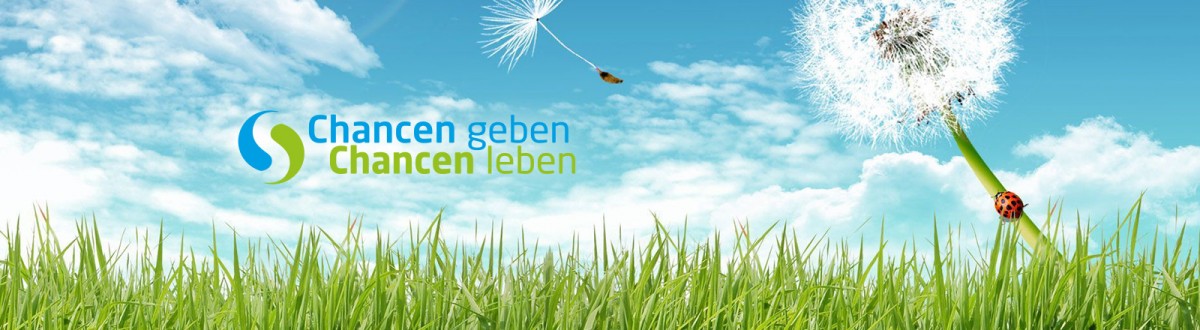 Bewerbung zum Mentoringprogramm „Chancen geben – Chancen leben“:Chancen geben – Chancen leben hilft dir deine Potentiale zu entfalten und deinen Traumberuf zu leben. Egal ob du schon in einem Lehrverhältnis stehst oder einen Lehrplatz suchst, wenn du zw. 14 und 24 Jahre alt bist und dir einen Mentor wünscht, der dich auf deinem Weg ein Stück begleitet, dann melde dich. Das Ausbildungsprogramm ist für dich gratis und wir haben in deinem Bundesland (Steiermark, Kärnten) jeweils 25 Plätze. Wir starten im Herbst und bieten ein halbes Jahr lang tolle Workshops und Begleitung durch deinen Mentor. Name:      Adresse:      Telefonnummer:      e-mail:      Traumberuf:      Aktuelle Ausbildung:  Lehrstellensuchend Schule       Lehrling im       Lehrjahr Sonstiges:      Interessen, Hobbies, Fähigkeiten:      Interesse an folgenden Workshops:  Theaterpädagogik Bewerbungen vorbereiten Potentiale erkennen Stärken stärken Raidho – von Pferden lernen Eigene Ideen zu Workshops:      Warum möchte ich bei Chancen geben – Chancen leben mitmachen?Vielen Dank für deine Bewerbung – Bitte um Übermittlung deiner Bewerbung bis spätestens 30.09.2017 an office@gainandsustain.eu. 